Improvements DesiredGameGoals of GameLength of each roundCommentsPaceImprove UE flexibility:IR/ERAbduction  AdductionFlexionHorizontal adductionUE multiplanar movementsIncrease eye-hand coordinationThis game is heavy on UE movements and can be played while seated in a chair. If the player plays standing up, s/he can also practice weightshiftingRallyball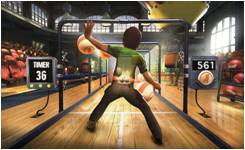 Hit the balls towards the end of the courtKeep the balls in play and prevent them from bouncing off the screenUse the entire body to block ballsUse UEs and LEs to send the balls towards the targets at the end of the hallway2 mins per roundBonus time can be added, depending on scoreThe game requires significant and multiplanar movements of the UEsUE movements are similar to those required in playing tennisMinimal use of the LEs is requiredOne ball can split into multiple balls, increasing the number of targets and difficultyThis game is relatively fast-paced but the player can  play it while sitting downImprovements DesiredGameGoals of GameLength of each roundCommentsPaceImprove weight-shifting SidewaysForward/backwardImprove UE flexibilityAbductionAdductionForward flexionImprove eye-hand coordinationSpace Pop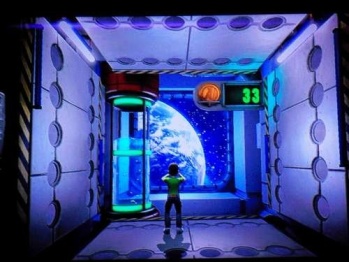 Transparent balls (soap bubbles) pop out from round holes located on the walls, floor and ceilingPop the bubbles by simply touching themStep forward to pop the bubbles further awayFlap arm quickly to levitate off the floor and prick bubbles floating overheadHolding UEs at 90 deg of abduction will allow the player to floatAdducting UEs will make the player sink back down2 mins per roundBonus time may be added, depending on scoreThis game is very well-suited for patients who need to work on weight-shifting as if offers numerous opportunities to step forward, backwards and sidewaysThis game is slow-pacedImprovements DesiredGameGoals of GameLength of each roundCommentsPaceImprove UE flexibilityForward flexionAbductionImprove weigh-shiftingSidewaysForward/backwardDiagonally20,000 Leaks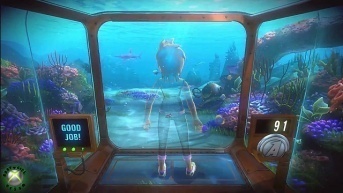 The player uses hands and feet to plugs leaks that develop in the walls and floor of the aquariumEach round of play is divided into 3 “waves”, with each wave requiring more movements to plug the leaks2 minsBonus time may be added, depending on scoreGradual progression in difficulty:In the first wave, leaks develop only on the front wall: shoulder forward flexion is required to plug the holesIn the second wave, leaks will develop on the front wall and in the floor. Stepping will also be required to plug floor leaksIn the third wave, leaks will also develop on the side walls, so shoulder abduction will be requiredThis game is slow-pacedImprovements DesiredGameGoals of GameLength of each roundCommentsPaceImprove weigh-shiftingSidewaysForward/backwardDiagonallyTrunk  flexibility and whole-body movements River Rush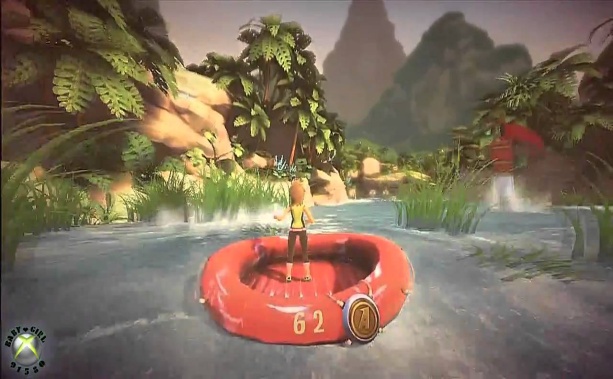 The player makes small steps to the left/right to control the raft so that it can make contact with pins scattered along the wayTrunk motions (leaning to one side) and small jumps can also be used for steering90 secsBonus time may be added, depending on scoreThis game can be played with relatively little involvement of the UEsThis game is fast-pacedImprove weigh-shiftingSidewaysForward/backwardDiagonallyTrunk flexibility (leaning side to side, forward flexion) and whole-body movements (squatting)Reflex Ridge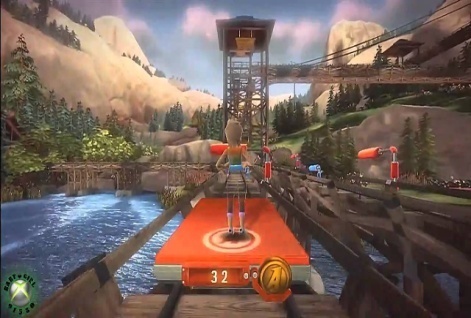 The player moves his body to avoid obstacles on the courseThe player grabs pins that are scattered along the way2 minsBonus time may be added, depending on scoreAs with River Rush, this game requires significant weightshifting and trunk motionUEs can be exercised by asking the player to grab the pins that appear along the wayThis game is fast-paced